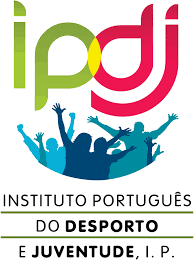 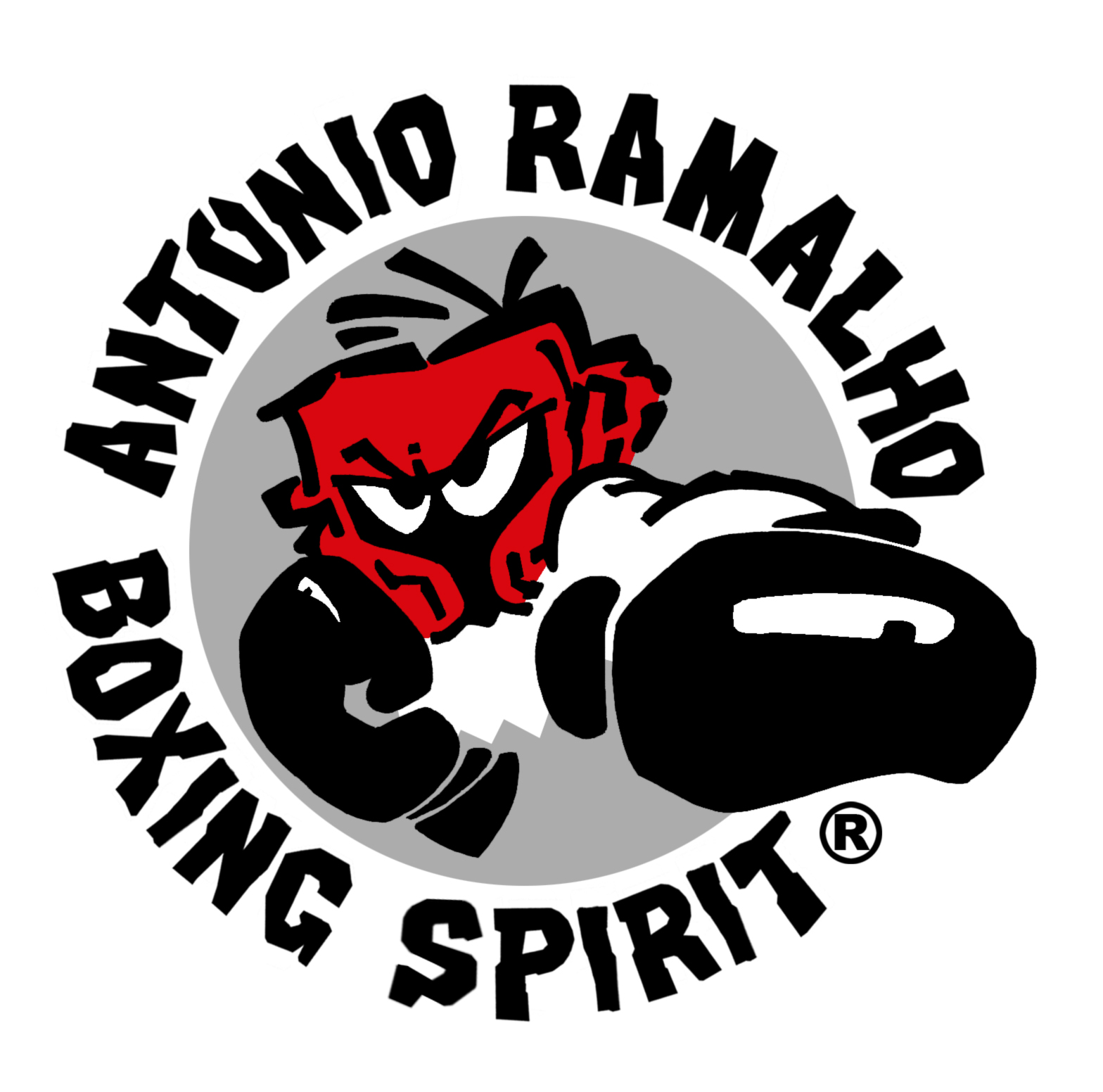 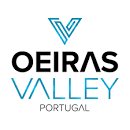 FORMULÁRIO DE INSCRIÇÃOENTRY FORMBOXING SPIRIT “OREGRESSO III” 2023INTERNATIONAL BOXING TOURNAMENTApril  1 TO 2, 2023OUTURELA-CARNAXIDE - PORTUGALFORMULÁRIOS DE INSCRIÇÃO DE PARTICIPAÇÃO:PARTICIPATION ENTRY-FORMS:Para participar no Torneio, cada clube deverá apresentar a inscrição completa (Ficha de Inscrição) até 20 de Março de 2023.In order to participate in the Tournament, each club must submit the complete registration (Entry-Form) by March 20, 2023. DEVOLVA ESTE DOCUMENTO DEVIDAMENTE PREENCHIDO PARA:PLEASE RETURN THIS DOCUMENT PROPERLY FILLED TO:Qualquer problema ou dúvida, não hesite em nos contatar.Any confusion or question, please don´t hesitate to contact us. CLUBCOUNTRYPHONEEMAILDELEGATION (Nº OF PARTIPANTS)DELEGATION (Nº OF PARTIPANTS)DELEGATION (Nº OF PARTIPANTS)DELEGATION (Nº OF PARTIPANTS)DELEGATION (Nº OF PARTIPANTS)TEAM LEADERCOACHESR&JBOXERSSUPPORTERSTEAM LEADER  /   COACHES  NAMEREFEREES AND JUDGESNAMEBOXERSBOXERSBOXERSBOXERSBOXERSBOXERSNAME AND SURNAMEGENDER (M/F)WEIGHT CLASSEXPERIENCE(Elite/Senior/Youth/Junior/School)Nº of BOUTSDOBDate of BirthNAMEAntonio RamalhoPOSITIONpromoterE-MAILanram.events@gmail.com PHONE+351 961144103